ИНСТРУКЦИЯ ПОДКЛЮЧЕНИЯ К ЕДИНОЙ СЕТИ ПЕРЕДАЧИ ДАННЫХ (ЕСПД)Открыть шкаф с оборудованием, установленным ПАО «Ростелекома», через которое осуществляется подключение к ЕСПД. Включить компьютер закрытого сегмента ЕСПД в порт номер 3 криптошлюза, как показано на рисунке ниже.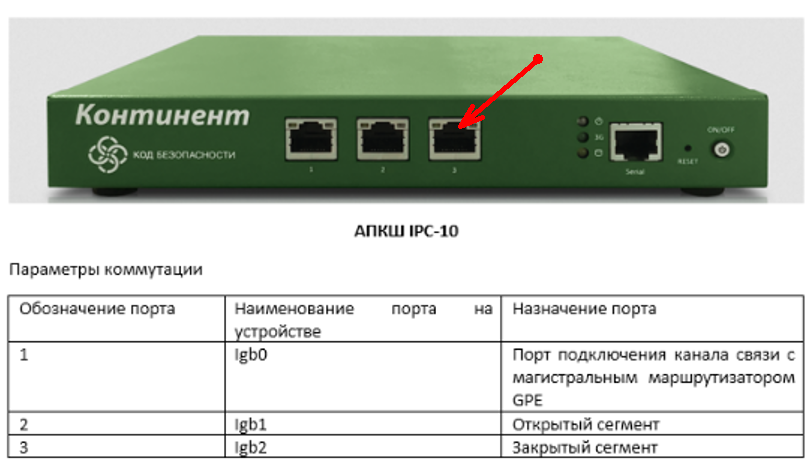 Настроить сетевые реквизиты для закрытого сегмента. Подробная инструкция размещена на сайте https://espd.wifi.rt.ru/ в разделе «Настройка рабочих мест» - «Сетевые настройки» -«Как назначить статический IP адрес»  Информацию IP адресации уточнять по телефону: +7(800)301-34-14 или через электронную почту: mcszo@digital.gov.ru 